Nom et prénom: ……………………………………………..       Date: …………………………………….Classe:……………Français Choisis la bonne réponse.         Je m’appelle Maria. Je suis italien / italienne.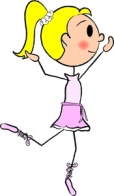 	Je m’appelle Daniel. Je suis écossais / écossaise.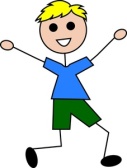 	Je m’appelle Marcus. Je suis anglais / anglaise.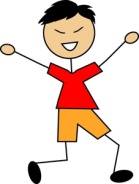 	Je m’appelle Luisa. Je suis portugais / portugaise.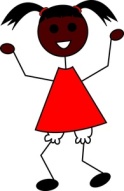 Entoure la bonne réponse. Marie habite au Pays de Galles. Elle est ... 
           a) gallois                     b) galloiseLuc habite en France. Il est ...
          a) français                   b) françaiseMarc habite en Angleterre. Il est ...
         a) anglais                      b) anglaiseSophie habite en Italie. Elle est ...        a) italien                        b) italienne 